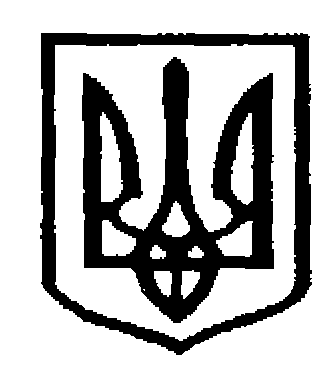 У К Р А Ї Н АЧернівецька міська радаУ П Р А В Л I Н Н Я   О С В I Т Ивул. Героїв Майдану, .Чернівці, 58029 тел./факс (0372) 53-30-87,  E-mail: osvitacv@gmail.com. Код ЄДРПОУ №02147345Про попередні дані щодо формування мережі класів на 2017/2018 навчального рокуНа виконання листа Департаменту освіти і науки Чернівецької ОДА                 від 30.05.2017 р. № 01-31/1396 з метою формування прогнозованої мережі загальноосвітніх навчальних закладів міста на 2017/2018 н.р. управління освіти Чернівецької міської ради  просить до 07.06.2017р. подати в (каб.97) інформацію:про прогнозовану мережу класів на 2017/2018 н.р. про рух учнів протягом ІІ семеструНачальник управління освіти Чернівецької міської ради                                                       С. В. Мартинюк Попович Л.Д.  53-23-6231.05.2017р.  № 01-34/969Керівникам навчальних закладів1 клас1 клас2 клас2 клас3 клас3 клас4 клас4 клас5 клас5 клас6 клас6 клас7 клас7 клас8 клас8 клас9 клас9 клас10 клас10 клас11 клас11 класВсьогоВсьогоГПДГПДМова навчання:Мова навчання:Мова навчання:Мова навчання:Мова навчання:Мова навчання:Мова навчання:Мова навчання:Мова навчання:Мова навчання:Мова навчання:Мова навчання:Мова навчання:Мова навчання:Мова навчання:Мова навчання:Мова навчання:Мова навчання:Мова навчання:Мова навчання:Мова навчання:Мова навчання:клучклучклучклучклучклучклучклучклучклучклучклучгрупучнівКласК-ть учнів станом на 30.12.2016Протягом ІІ семестру 2016/2017 н.р.Протягом ІІ семестру 2016/2017 н.р.Протягом ІІ семестру 2016/2017 н.р.Протягом ІІ семестру 2016/2017 н.р.Протягом ІІ семестру 2016/2017 н.р.Протягом ІІ семестру 2016/2017 н.р.К-ть учнів станом на 01.06.2017КласК-ть учнів станом на 30.12.2016прибулиприбулиприбуливибуливибуливибулиК-ть учнів станом на 01.06.2017КласК-ть учнів станом на 30.12.2016Зі шкіл містаЗ інших областей (районів області)З-за кордонуДо шкіл містаДо інших областей (районів області)За кордонК-ть учнів станом на 01.06.20171-А1-Б……разом2-А2-БразомІ т.д.Всього